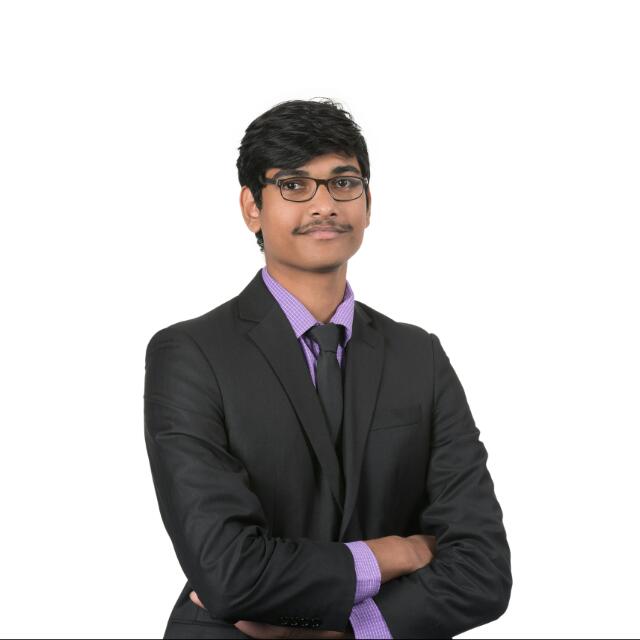 SANJIVSANJIV.349847@2freemail.com CAREER OBJECTIVETo build a long-term career in Retail Sales / Marketing with opportunities for career growth.To supportthe organisation in meeting and surpassing its goals and objectives.To assist the organisation to meet the customer’s requirements and satisfaction.SKILLSStrong customer focus, Good communication and interpersonal skillsTeam work, Analysing and problem-solving skills, Time-management, FlexibilityAbility to work under pressure and to meet tight deadlinesGood standard of IT and numeracy, Attention to detailEDUCATIONInstitute of Management Technology, DubaiBachelor of Science in Business Administration(BSBA) - Specialising in RETAIL MANAGEMENTCGPA: 2.69										(2013-2017)The Indian High School, Dubai (CBSE) 	Grade X: 8.2/10   Grade XII: 71%		(1999-2013)Commerce with Economics & Marketing                                                                                                        PROFESSIONAL EXPERIENCESony Middle East & Africa LLC, JEBEL ALI, DUBAI – Worked as Intern in the Retail Marketing Division(29 May 2016 to 27 July 2016)Key Responsibilities:Market Research (within Dubai)Study Customer experience offered in Other Branded stores e.g. Apple, Samsung, BOSE, etc.Study Non-Electronics Customer Experience, especially in Premium Fashion Retail.Identify Branded store unique offerings across different brands, which customers value mostE.g. Premium Products – Touch & Feel, Special after Sales Service (Express Delivery, etc.).Study Product ranging (SKU’s and Prices) at Branded stores, and how that differs from other retailer stores.DeliverablesIdentify Top 3 reasons why Customers prefer to buy from Branded stores in U.A.E.How to Enhance Customer experience @ SONY Store - Areas of improvement.What unique experiences should SONY branded store deliver to customers (which is not offered by others).Sharaf DG - Dubai Mall - Promoter for Mobile Phones - 		08 May 14 to 24 May 14Sharaf DG - Dubai Mall - Promoter for Mobile Phones - 		02 Feb 14 to 02 Mar 14Sharaf DG - Dubai Mall - DSF - Promoter for HTC Mobile Phones - 	02 Jan 14 to 02 Feb 14Key Responsibilities:Handled Mobile Phone & Accessories Counters during DSF.Completed Daily Targets.Worked as Trainee in Publilink Advertising - Al Abbas Group - 		01 Jul 12 to 31 Jul 12Key Responsibilities:Learning on the job regarding advertising agency functions, various medium of advertising etc.KEY ACADEMIC COURSEWORKRetail Management:Retail Management, Consumer Behaviour, Sales Force ManagementRetail Promotion Management, Retail Technology, E-CommerceInternational Retail Strategy, Shopping Mall Management